Plum Borough Board of School Directors 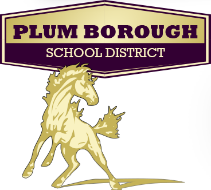 Food Service and Nutrition Committee MinutesDate:	      September 22, 2015Time:           7:10pm Location:   Plum Senior High School - Board Room  Purpose:    Miscellaneous Topics related to PBSD Food Service OperationsCommittee Members in Attendance: Tom McGough, Sal Colella, Michelle Stepnick, Michele Gallagher, Loretta White, Kevin Dowdell, Rich ZuccoAdministrative Representative: Michael BrewerFood and Nutrition Representative: Jessica GriggleFood Service Participation:Year to Date Participation Data – Participation has remained steady from 2014-2015 to current year with consideration of increase in school lunch pricingFree and Reduced Lunch Data – 76 less students have qualified to receive free and reduced lunches compared to 2014-2015 school yearDistrict Reconfiguration – Severe Need Breakfast Program – Regency Park will be evaluated in December to determine if the school currently qualifies for the program due to the reconfiguration of the DistrictRecommendations:Recommend purchase of cold-holding condiment table for Oblock – A cold holding table will be purchasedUpcoming Trainings:November 3rd, 2015 – ServSafe (Plum SHS) –Class price will be determined by # of participants.  Class open to all Booster Committees / Food Service Professionals - All Food Service Professionals will be paid for by The Food Service Department. Booster Committees will be responsible for the fees for their participants.Miscellaneous Items:Implementation of Student Food Committees – High School and Jr. High –First meeting for students is October 14, 2015Grandparents Breakfast for Elementary – October 16th and 23rd –Flyers will be sent to Elementary SchoolsHoliday Park Cafeteria – Equipment – All equipment concerns have been addressed as needed